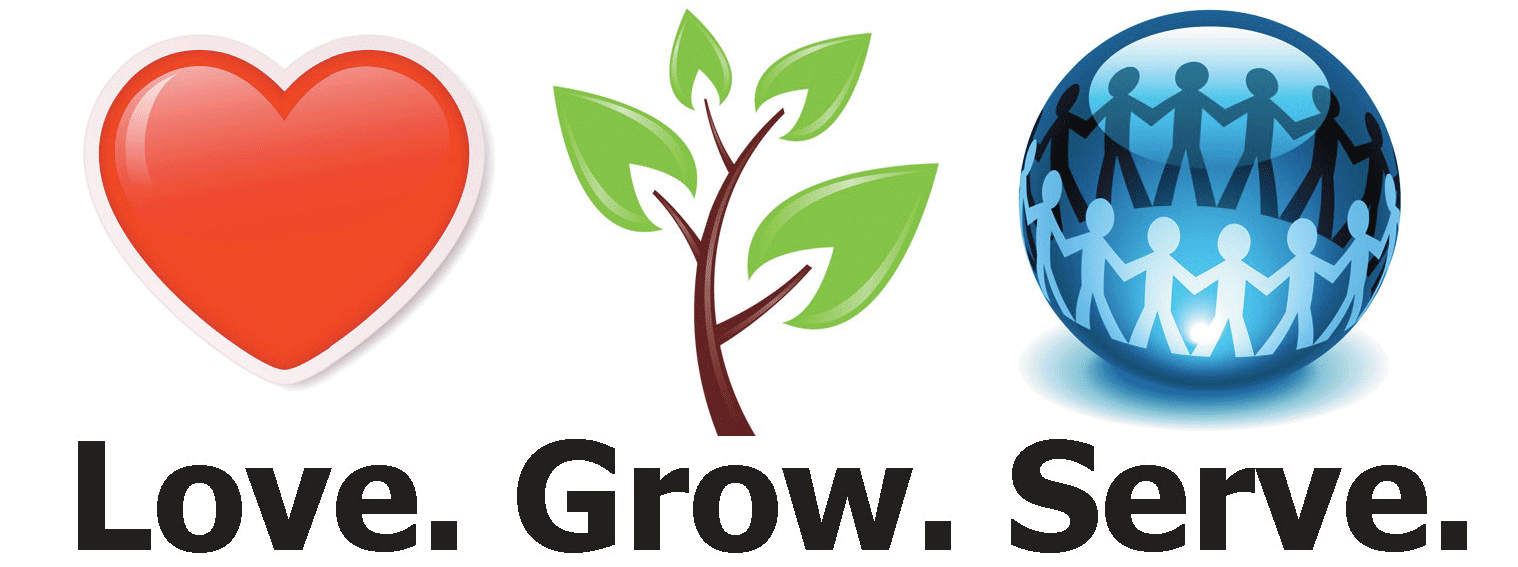 Registration Form28th  Grand Canyon Synod WELCA Convention/Gathering November 9-11, 2018Please PRINT clearly and complete both sides of Registration Form as appropriate.  (One form per person – information will be used on Nametag and Mailings)First and Last Name (as you want on nametag) ___________________________________________________Address ________________________________________________City _______________________________State _________  Zip _________________ Preferred Phone (            ) _________________________________E-Mail ____________________________________________________________________________________Church Name __________________________________________Church City __________________________Registration Status – Each Congregation is encouraged to send one official voting member as well as other interested participants from the WELCA groups.  Invite your friends as well!____This is my first time at a Grand Canyon Synod WELCA Convention/Gathering   	_____Voting Member     _____ Non Voting Member     _____SWO Board Member   _____Chaplain            ___Churchwide Rep     ___Guest   ___Member of Clergy     ___Music Leader     ___Parliamentarian     	            ___Scholarship Recipient     ___Scholarship Mentor     ___Workshop PresenterVolunteer Positions – To receive the full Convention/Gathering experience, check where you would like to help.  You will be contacted by President Myrna to answer any questions.     Voting Members Only:  _____ Credentials   _____Elections   _____Minutes   _____Offering			        _____ Resolutions  (see www.grandcanyonwomen.org for description of duties)     Non Voting Members:   _____Registration/Greeters   	 _____Workshop Assistants                                               _____ Communion Assistants  	 _____Ushers (during worship)Convention/Gathering Registration: 	_____  $150.00 Full week end (includes all sessions, Friday night dinner/ Evening Social, Saturday 		Lunch, Evening Banquet, Sunday Worship)	_____ $100.00 Saturday only (Saturday sessions, lunch and Evening Banquet)	_____ $50.00  Saturday Night Banquet (Guest of attendee)Saturday Night Banquet Selection (select one) *Vegetarian	___Chicken Marsala   ___*Crispy Quinoa Bake   ___London Broil   ___Garlic Crusted Pork LoinHotel Registration:  Crowne Plaza Airport Hotel, 4300 E. Washington Street, Phoenix, AZ 85034	Call hotel directly – 1-855-729-6011 – Identify yourself as “GC SWO Biennial Convention”	Rates are per room NOT per person and include a $10 coupon for breakfast in The Post dining room.  Reserve your rooms by October 16!	$139.00 – Single	$149.00 - Double	$159.00 – Triple	$169.00 – QuadRates subject to 12.57% room tax